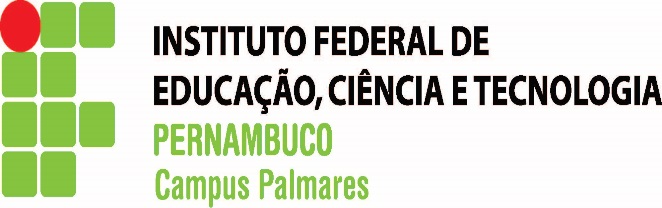 MANUAL DO ESTAGIÁRIO1 – MATRÍCULAPara começar a estagiar o(a) estudante precisa estar devidamente matriculado no IFPE. Obs.: De acordo com os Projetos Pedagógicos dos Cursos oferecidos no Campus Palmares o estágio curricular é opcional, ou seja, não-obrigatório.	Dessa forma, fica a cargo do discente a opção de fazê-lo ou não.2 - O INÍCIO DO ESTÁGIOPara que o estudante possa iniciar o estágio, ele deve, inicialmente, entregar junto à Coordenação de Relações Empresariais, Estágios e Egressos – CREE os seguintes documentos:03 (três) vias do Termo de Compromisso de Estágio preenchidas e assinadas pela empresa conveniada e pelo(a) estudante. Caso o estágio tenha sido concedido por uma Agência de Integração (CIEE. IEL, etc.), serão necessárias 04 (quatro) vias do Termo, devidamente preenchidas e assinadas pela agência, pela empresa e pelo aluno; 01 (uma) via do Plano de Estágio preenchido e assinado pelo supervisor designado pela empresa concedente (profissional do quadro pessoal da empresa, responsável pela orientação e supervisão do estagiário).Observações:  O(a) estudante só poderá começar a estagiar depois de concedida a autorização, através da assinatura do Termo de Compromisso pelo setor responsável do Campus. O supervisor de estágio no Campus irá designar o orientador (um professor do Campus) para o acompanhamento efetivo do aluno em suas atividades, relatórios e outros. O aluno será informado sobre seu orientador quando receber os Termos de Compromisso devidamente assinados pelo setor responsável. Se a duração do estágio exceder 6 (seis) meses, o aluno deverá apresentar um Relatório Parcial contendo as atividades desenvolvidas (a cada semestre). O prazo para tramitação do processo é de, NO MÍNIMO, 05 (cinco) dias úteis.3 – ATRIBUIÇÕES DO ESTAGIÁRIO NO PROCESSO DE ESTÁGIOConforme o Documento Orientador de Estágio Curricular dos Cursos de Educação Profissional Técnica de Nível Médio e do Ensino Superior do IFPE, temos que:Art.47 Ao estagiário compete: I. Tomar conhecimento deste regulamento; II. Elaborar o Plano de Atividades juntamente com o Professor Orientador e o Supervisor; III. Assinar Termo de Compromisso de Estágio com o IFPE e com a Unidade Concedente, zelando por seu cumprimento; IV. Apresentar Carteira de Trabalho e Previdência Social para os devidos registros, quando exigido pela concedente; V. Acatar as normas da Unidade Concedente de Estágio; VI. Apresentar ao Professor Orientador os relatórios exigidos; VII. Comunicar ao seu Professor Orientador problemas ou dificuldades enfrentadas no estágio, bem como sua eventual desistência ou interesse em prorrogar o tempo de estágio; VIII. Desempenhar as atividades de Estágio com zelo e dedicação, agindo de acordo com os princípios éticos exigidos pela profissão relacionada ao estágio e as normas internas da concedente; IX. Apresentar ao professor orientador, relatório parcial de acompanhamento de estágio; X. Elaborar o Relatório Final de Estágio com o auxílio do Professor Orientador de Estágio; XI. Entregar na Coordenação/Divisão de Estágios do Campus ou da Educação a Distância ou instância equivalente, o Relatório Final devidamente assinado pelo Professor Orientador, Supervisor de Estágio e pelo próprio estagiário; XII. Observar as normas legais e os regulamentos do IFPE.4. DURANTE O ESTÁGIODurante a realização do estágio o aluno deve entregar à CREE do IFPE – Campus Palmares o Relatório Mensal das Atividades Desenvolvias devidamente preenchido pela empresa concedente de estágio. 5 - CONCLUSÃO DO ESTÁGIOAssim que o estágio estiver prestes a ser concluído nas dependências da empresa, o aluno deve providenciar o Relatório Final de Estágio.			Entre em contato com o seu professor-orientador para dar início à escrita do RELATÓRIO FINAL DE ESTÁGIO. Após a conclusão do estágio, o aluno terá 60 dias para apresentar a versão final à Coordenação do Curso. 	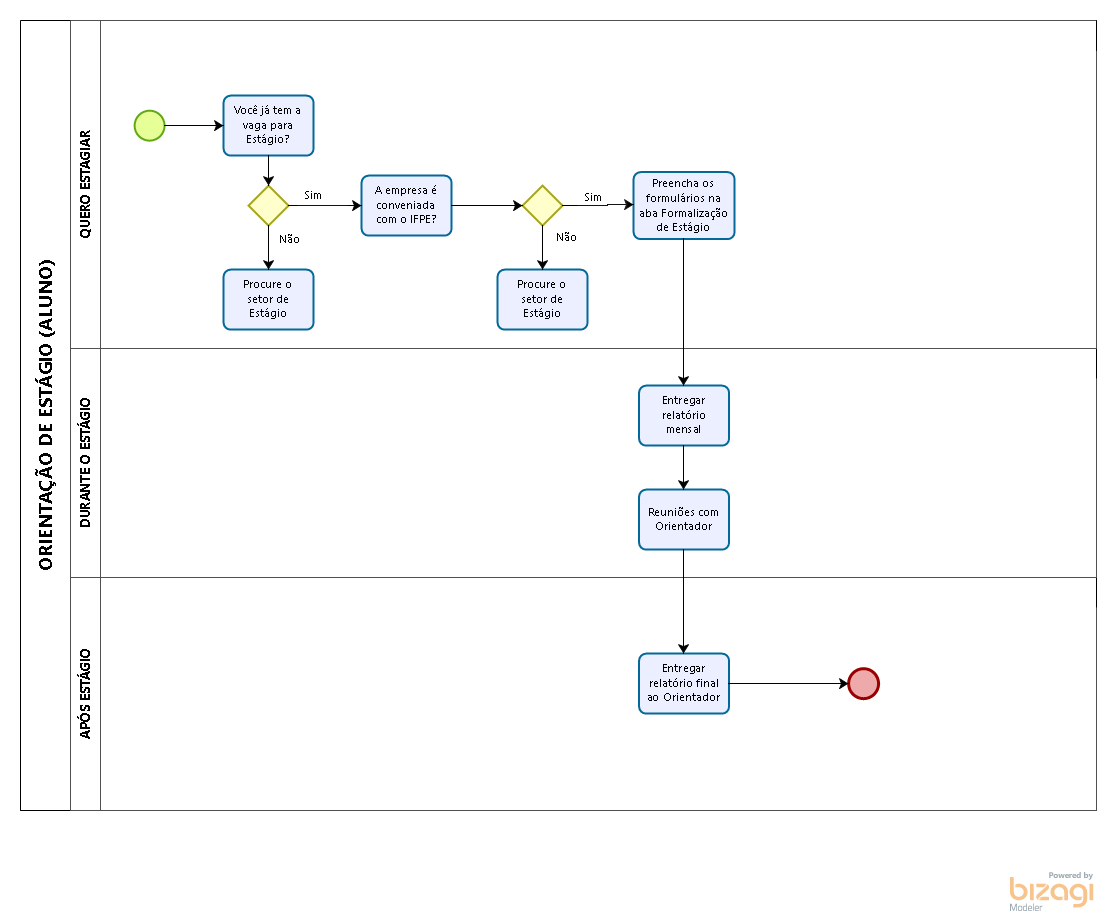 